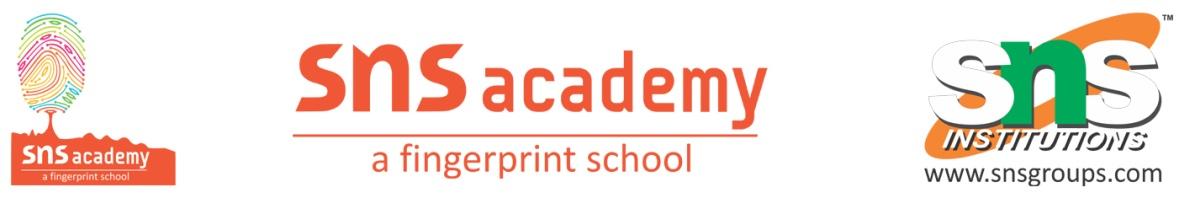                GRADE 8                              WORKSHEET                                        Changing in the art1.What is mant by portrait?2.List the types of paintings?3.What is Mural?4.Who was the nephew of Rabindranath Tagor?5. Who was Samuel Bourne?